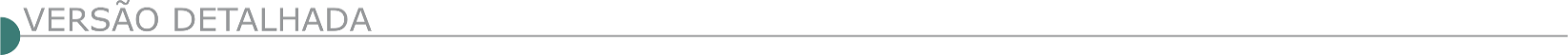 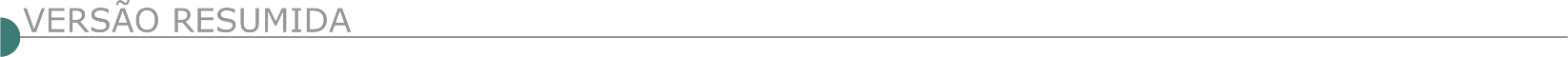 ESTADO DE MINAS GERAISALVINÓPOLIS PREFEITURA MUNICIPAL PROCESSO LICITATÓRIO Nº129/2022 TOMADA DE PREÇO 006/2022.Objeto: Contratação de empresa especializada para execução da obra de pavimentação de via pública – via de acesso a Igreja do Pinheiro – distrito Major Ezequiel, Alvinópolis/ MG, conforme projetos, planilha orçamentária de custo, memória de cálculo, memorial de descritivo, cronograma físico-financeiro e entre outros, que será executado através de transferência especial, emenda parlamentar nº202120180005. Data da Sessão: Dia: 27/06/2022. Credenciamento: das 13:00 horas às 13:30 horas. Abertura dos envelopes: 13:30 horas. Local: Sala de Licitações, Prefeitura Municipal de Alvinópolis, Rua Monsenhor Bicalho, 201 – CEP 35.950-000. Edital disponível no site do município. PROCESSO LICITATÓRIO Nº138/2022 TOMADA DE PREÇO 007/2022. Objeto: Contratação de empresa especializada para execução da obra de Reforma da Praça Padre João Bosco e Pavimentação em CBUQ nas vias de acesso ao Parque de Exposições - Alvinópolis – MG, conforme projetos, planilha orçamentária de custo, memória de cálculo, memorial de descritivo, cronograma físico financeiro e entre outros, objeto do contrato de repasse nº 1078378-94 e proposta SICONV N°: 025382/2021 Programa: A Hora do Turismo, será executado com os recursos financeiros disponibilizados por meio de convênio, celebrado entre o município de Alvinópolis e União Federal, por intermédio do Ministério do Desenvolvimento Regional, representado pela Caixa Econômica Federal. O objeto será dividido em dois lotes, assim sendo: Lote 01: Reforma da Praça Padre João Bosco e Lote 02: Pavimentação em CBUQ nas vias de acesso ao Parque de Exposições. Data da Sessão: Dia: 28/06/2022. Credenciamento: das 13:00 horas às 13:30 horas. Abertura dos envelopes: 13:30 horas. Local: Sala de Licitações, Prefeitura Municipal de Alvinópolis, Rua Monsenhor Bicalho, 201 – CEP 35.950-000. Edital disponível no site.ARAÇUAÍ PREFEITURA MUNICIPAL AVISO DE LICITAÇÃO PAL 064/2022 TP 09/2022 A Prefeitura Municipal de Araçuaí-MG, torna público nos termos da Lei 8.666/93, PAL 064/2022 TP 09/2022. Objeto: Contratação de empresa do ramo de engenharia para execução de obra de pavimentação em blocos de concretos sextavados das Ruas Engenheiro Schnoor, Prefeito Franklin Fulgêncio e Prefeito Cantidio Amaral no Bairro Juparaná, conforme Memorial Descritivo, Planilha de Orçamentária de Custos e Cronograma Físico-Financeiro. Abertura 27/06/2022, às 09:00 horas. Maiores Informações (33) 3731-2133 de 14:00 as 17:30 horas e-mail: licitacao@aracuai.mg.gov.br. AVISO DE LICITAÇÃO PAL 065/2022 TP 10/2022 A Prefeitura Municipal de Araçuaí-MG, torna público nos termos da Lei 8.666/93, PAL 065/2022 TP 10/2022. Objeto: Contratação de pessoa jurídica do ramo de engenharia, sob empreitada por menor preço global para execução de remanescente de obra de construção de UBS T2T, destinada a abrigar equipe de atenção básica no Município de Araçuaí-MG, conforme Memorial Descritivo, Planilha de Orçamentária de Custos e Cronograma Físico-Financeiro. Abertura 28/06/2022, às 09:00 horas. Maiores Informações (33) 3731-2133 de 14:00 as 17:30 horas e-mail: licitacao@aracuai.mg.gov.br. AVISO DE LICITAÇÃO PAL 066/2022 TP 11/2022 A Prefeitura Municipal de Araçuaí-MG, torna público nos termos da Lei 8.666/93, PAL 066/2022 TP 11/2022. Objeto: Contratação de pessoa jurídica do ramo de engenharia para a execução de obra de construção de ponte mista sobre o Rio Setúbal, na Comunidade Setúbal, zona rural do Município, por regime de empreitada por menor preço global, conforme Memorial Descritivo, Planilha de Orçamentária de Custos e Cronograma Físico-Financeiro. Abertura 30/06/2022, às 09:00 horas. Maiores Informações (33) 3731-2133 de 14:00 as 17:30 horas e-mail: licitacao@aracuai.mg.gov.br. AUGUSTO DE LIMA PREFEITURA MUNICIPAL AVISO DE LICITAÇÃO - TOMADA DE PREÇOS Nº005/2022 O Município de Augusto de Lima/MG, torna público que fará realizar TOMADA DE PREÇOS Nº005/2022 para execução de obra de engenharia de ampliação e reforma predial Farmácia de Todos no município Augusto de Lima. Tipo: Menor Preço Global: Data de entrega dos envelopes de Proposta e Documentação: 28/06/2022 até às 13:00 h. Informações e edital poderão ser obtidos na Prefeitura Municipal, na Av. Cel Pedro Pedras, 220, Centro - Telefax: (38) 3758-1279 / E-Mail licitacaoaugustodelimamg@yahoo.com.PREFEITURA MUNICIPAL DE ARCOS - PREGÃO ELETRÔNICO Nº 66/2022Objeto: Pregão Eletrônico - Fornecimento e aplicação de massa asfáltica em C.B.U.Q - (Concreto Betuminoso Usinado à Quente) - Operação Tapa Buracos em diversas vias do Município de Arcos/MG, de acordo com as especificações e quantidades constantes no Termo de Referência.
Edital a partir de: 09/06/2022 das 08:00 às 11:59 Hs e das 12:00 às 17:59 Hs
Endereço: Rua Getúlio Vargas, 228 - Centro - Arcos (MG)
Telefone: (0xx37) 33597900 - Entrega da Proposta:  a partir de 09/06/2022 às 08:00Hs
Abertura da Proposta:  em 23/06/2022 às 09:00Hs, no endereço: www.compras.gov.br. BOCAIUVA PREFEITURA MUNICIPAL. PROCESSO LICITATÓRIO 100/22. TOMADA DE PREÇOS 07/22. Objeto: Contratação de empresa especializada para execução de obra de pavimentação do acesso ao distrito de engenheiro Dolabela. Sessão dia 28/06/22 ás 09:30 h. edital disponível no site bocaiuva.mg.gov.br e pelo e-mail licitacao@bocaiuva.mg.gov.br. BOM REPOUSO PREFEITURA MUNICIPAL - PROCESSO Nº. 98/2022 TOMADA DE PREÇOS Nº. 04/2022. Encontra-se aberta junto a esta Prefeitura Municipal a Tomada de Preços nº 04/2022, do tipo menor preço global, para prestação de serviços de execução de obra pública em regime de empreitada global, para pavimentação com bloquetes intertravados de Estradas Vicinais, localizadas em vários bairros da zona rural, deste Município, conforme anexos: planilha orçamentária, cronograma físico-financeiro, memorial descritivo e projetos. A abertura dos envelopes dar-se-á no dia 24/06/2022, às 09:00 horas. O edital em inteiro teor estará à disposição dos interessados de 2a. a 6a feira, das 13:00 h às 17:00 h, na Alameda José Brandão, nº. 348, Centro, Bom Repouso. CEP 37610-000. Tel. (35) 3461-1224, e-mail: compras.bomrepouso@micropic.com.br e ou no site: www.bomrepouso.mg.gov.br. CABO VERDE/MG, SECRETARIA MUNICIPAL DE SUPRIMENTOS AVISO DE LICITAÇÃO - TOMADA DE PREÇOS 12/2022 AVISO DE LICITAÇÃO PROCESSO LICITATÓRIO 193/2022 TOMADA DE PREÇOS 012/2022 A Prefeitura Municipal de Cabo Verde/MG, através de sua Comissão Permanente de Licitações, tornam público que fará realizar a abertura do Procedimento Licitatório n° 193/2022, na modalidade TOMADAS DE PREÇOS 012/2022, que tem por objeto a Contratação, sob o regime de empreitada por preço global, de empresa especializada em pavimentação asfáltica, para a obra de PAVIMENTACAO ASFALTICA EM CBQU, NA TRAVESSA BERTOLINO ANTÔNIO DIAS E TRECHO DA RUA VARGEM SAO JOSE, DISTRITO DE SÃO BARTOLOMEU DE MINAS, NESTE MUNICÍPIO, com o fornecimento de mão-de-obra e materiais necessários à completa e perfeita implantação de todos os elementos definidos nos anexos do Edital do Processo Licitatório nº 193/2022. RECURSOS ORIUNDOS DO CONTRATO DE REPASSE Nº 1076.155-53/911420/MDR/CAIXA. Prazo máximo para protocolo de envelopes proposta e documentação: 27/06/2022 às 09h00min. Reunião Inaugural: 27/06/2022 09h45min. Informações na Sala de Licitações da Prefeitura Municipal de Cabo Verde, Estado de Minas Gerais, Rua Prefeito Carlos de Souza Filho, s/nº Centro, nesta cidade de Cabo Verde/MG, CEP 37.880-000, Telefone (35) 3736-1220 das 08h30min às 17h00min., e pelo e-mail: licitacao1@caboverde.mg.gov.br. CAMPANHA PREFEITURA MUNICIPAL EDITAL N° 21/2022 TORNA PÚBLICO SEGUNDA CHAMADA DO PROCESSO Nº 00041/2022– MODALIDADE: CONCORRÊNCIA Nº 0001/2022 Objeto: contratação de empresa sob o regime de execução por preço global com aplicação total de mão-de-obra e materiais destinados a reforma de calçamento de bloquete em ruas do município. Rua Marciano Ferreira Pinto e Dom Pedro I - Bairro Xororó – Rua Orlando Cesarino – Loteamento Santa Thereza. RECURSO FEDERAL- Data de Abertura: 11/07/2022 às 14:00:00. Dotações: 02.07.04.4490.51.00.15.451.0020.3.017 – Valor estimado R$ 282.727,89. Endereço: www.bbmnetlicitacoes.com.br - site: www.campanha.mg.gov.br ou Rua Dr. Brandão n° 59 – Centro – Campanha – MG, Cep 37400-000 – Fone: (35) 3261-1059.CAMPO AZUL PREFEITURA MUNICIPAL TOMADA DE PREÇO 004/2022 PROCESSO LICITATÓRIO 053/2022 A prefeitura municipal de Campo Azul – MG, torna público o TOMADA DE PREÇOS 004/2022. Processo licitatório 053/2022 Objeto: Contratação De Empresa Especializada Para Calçamento De Ruas Com Blocos Sextavados De Concreto Na Comunidade De Riacho Dos Santos Zona Rural Do Município Campo Azul/MG, Convenio Seinfra/MG 003265/2021. Tipo: MENOR PREÇO POR EMPRETITADA GLOBAL. Sessão 28/06/2022, as 09:00horas. Informações na sede da prefeitura municipal na Av. João Antônio de Almeida, 518 – Centro – Campo Azul/MG, site: www.campoazul.mg.gov.br. CANA VERDE PREFEITURA MUNICIPAL TOMADA DE PREÇO 008/2022 Tipo: Menor Preço por Empreitada Global – Lei Federal 8.666/93 – Objeto: Contratação de Empresa para execução de Obra de Reforma e Ampliação da Farmácia – Resolução SES/MG 5994 – Visita Técnica Obrigatória: a partir do dia 13/06/2022, sob agendamento prévio de 48 horas – Entrega dos Envelopes: Dia 28 de junho de 2022 às 09h30min – Informações/edital: Praça Nemésio Monteiro, 12 – Centro – Cana Verde/MG – Telefone (35) 3865-1202 – e-mail: licitacao@canaverde.mg.gov.br! O edital na íntegra encontra-se disponível no site www.canaverde.mg.gov.br! PREFEITURA MUNICIPAL DE CARMO DA MATA/MG. AVISO DE LICITAÇÃO – TOMADA DE PREÇOS N.º 002/2022 – PROCESSO LICITATÓRIO N.º 077/2022. O Município de Carmo da Mata-MG, torna público nos termos das Leis Federais n.º 8.666/93 e 123/06 e suas alterações, por intermédio de seu Prefeito, o Processo n.º 077/2022, Tomada de Preço n.º 002/2022 com entrega dos envelopes no dia 28/06/2022, até 13:00 hs, visando contratação de empresa de engenharia especializada para execução de obra de construção de Salão Comunitário no povoado dos campos, conforme especificações e demais elementos técnicos constantes nos Projetos: Arquitetônico e de localização, Planilha Orçamentária, Planilha Memória de Cálculo, Cronograma Físico Financeiro e Memorial Descritivo e demais Anexos deste Edital. O Edital completo poderá ser obtido no site www.carmodamata.mg.gov.br. CARMO DO RIO CLARO PREFEITURA MUNICIPAL TOMADA DE PREÇOS Nº 004/2022 PROCESSO Nº 084/2022 O MUNICÍPIO DE CARMO DO RIO CLARO/MG torna público o edital da Tomada de Preços Nº 004/2022, Tipo Menor Preço Global, para “Contratação de Empresa Especializada para Construção do Mirante e Revitalização da Pavimentação da Estrada Serra da Tormenta, em Atendimento ao Contrato de Repasse Nº 893362/2019 – Operação 1068543-81 Ministério do Turismo”. O edital estará à disposição dos interessados no Departamento de Licitações e Contratos, na Sede do Município, sito à Rua Delfim Moreira, nº 62, Centro, a partir do dia 10/06/2022, no horário de 08h. às 11h. e de 12h30min. às 17h., em dias úteis e no site (www.carmodorioclaro.mg.gov.br). Informações adicionais pelo telefone (35) 3561-2000 ou no endereço acima. A Sessão Pública será no dia 27/06/2022, às 09:15. Os documentos de Habilitação e as Propostas deverão ser protocolizados até às 09 horas do dia 27/06/2022.CATUJI PREFEITURA MUNICIPAL PL Nº 054/2022 TP Nº 005/2022 Realizará no dia 24/06/2022 às 08h00 – Objeto: Contratação de empresa sob o regime de empreitada global, para a execução de Obras de Reforma de Praça Pública, localizada na Praça Edimilson de Paula, conforme Recurso Transferências Especial via Estado Resolução 21/2022 SEGOV e o Município de Catuji/MG, com fornecimento total de equipamentos, materiais e mão-de-obra, em conformidade com as planilhas e projetos anexos. Tipo: Menor preço por empreitada global. Os interessados poderão solicitar o edital pelo e-mail: licitacao@catuji.mg.gov.br. Fone: (33) 3532-9322. Renzo Batista Silva – Presidente da CPL.CONSELHEIRO LAFAIETE PREFEITURA MUNICIPAL - DATA DE ABERTURA DE PROPOSTAS COMERCIAIS - TP Nº 016/2021A PMCL/MG torna público que, precluso o resultado do julgamento da fase de habilitação, sem alteração do resultado anteriormente publicado, referente ao Processo Licitatório nº 197/2021 – Tomada de Preços nº 016/2021, cujo objeto é: Contratação de empresa especializada para elaboração do Plano Municipal de Mobilidade Urbana do Município de Conselheiro Lafaiete, de acordo com as especificações constantes do Anexo I, integrante do Edital, fica designada sessão pública para abertura da proposta comercial da licitante habilitada para o dia 21/06/2022, às 09h30min, no edifício solar Barão de Suaçuí, situado na rua Barão do Suassuí, 106 - Boa Vista, conselheiro Lafaiete - MG, 36400-130. CRISÓLITA PREFEITURA MUNICIPAL PROCESSO LICITATÓRIO N° 40 TOMADA DE PREÇOS Nº 05/2022 Objeto: Execução das Obras de Construção de Portal e Revitalização da Entrada da Sede do Município. - Data: dia 27/06/2022, às 08:00 h (oito horas). - Maiores Informações e cópias do edital poderão ser obtidas junto ao site - http://www.crisolita.mg.gov.br, na C.P.L. em dias úteis, no horário de 07:00 às 13:00h, pelo telefax (0xx33) 3611-8002 ou pelo e-mail: licitacao@crisolita.mg.gov.br. PREFEITURA MUNICIPAL DE DIVINO PAL 068/2022 TP 004/2022 PREFEITURA MUNICIPAL DE DIVINO –MG – PAL nº 068/2022 – Tomada de Preços nº004/2022 - Tipo Menor Preço Global. O Município de Divino-MG, com sede na Rua Marinho Carlos de Souza, 05, Centro, nesta cidade de Divino, CEP 36.820-000, CNPJ n. 18.114.272/0001-88, com fundamento na Lei Federal nº 8.666/93, torna público a realização do Processo Licitatório acima identificado, que tem como objeto a seleção de empresa para execução de serviços de Calçamento de Vias Públicas na Zona Rural do Município de Divino - MG. A licitação se dará no dia 24 de junho de 2022, às 13:00 horas. A cópia do edital está disponibilizada no site www.divino.mg.gov.br, podendo também ser requerida pelo e-mail: licitacao@divino.mg.gov.br. Os esclarecimentos necessários serão obtidos no Setor de Licitações da Prefeitura Municipal de Divino, situado na Rua Marinho Carlos de Souza, no 05, Centro, CEP 36.820- 000, Divino – MG, Tel. (032) 3743 0606.PREFEITURA MUNICIPAL DE DIVINO PAL 064/ 2022 TP 003/2022 PREFEITURA MUNICIPAL DE DIVINO –MG – PAL nº 064/2022 – Tomada de Preços nº003/2022 - Tipo Menor Preço Global. O Município de Divino-MG, com sede na Rua Marinho Carlos de Souza, 05, Centro, nesta cidade de Divino, CEP 36.820-000, CNPJ n. 18.114.272/0001-88, com fundamento na Lei Federal nº 8.666/93, torna público a realização do Processo Licitatório acima identificado, que tem como objeto a seleção de empresa para execução de serviços de Calçamento de Vias Públicas no Município - Divino - MG. A licitação se dará no dia 24 de junho de 2022, às 09:00 horas. A cópia do edital está disponibilizada no site www.divino.mg.gov.br, podendo também ser requerida pelo e-mail: licitacao@divino.mg.gov.br. Os esclarecimentos necessários serão obtidos no Setor de Licitações da Prefeitura Municipal de Divino, situado na Rua Marinho Carlos de Souza, no 05, Centro, CEP 36.820-000, Divino – MG, Tel. (032) 3743 0606PREFEITURA MUNICIPAL DE DIVINÓPOLIS - CONCORRÊNCIA Nº 11/2022 PROCESSO LICITATÓRIO Nº. 124/2022 Prefeitura Municipal de Divinópolis. Comunicado. Processo Licitatório nº. 124/2022 - Concorrência nº. 011/2022. Objeto: Contratação de empresa para a execução das obras de drenagem e calçamento de vias em alvenaria poliédrica no bairro São Geraldo no município de Divinópolis/MG. Comunicamos a quem possa interessar que após decorrido o prazo recursal sem interposição de recursos, fica marcada a data de abertura da proposta para o dia 14/06/2022 às 15h:00min na sala de licitações deste município. A ata em seu inteiro teor está disponível no site: www.divinopolis.mg.gov.br. CONCORRÊNCIA Nº 12/2022 PROCESSO LICITATÓRIO Nº. 132/2022 - CONCORRÊNCIA Nº. 012/2022 Prefeitura Municipal de Divinópolis. Comunicado. Processo Licitatório nº. 132/2022 - Concorrência nº. 012/2022. Objeto: Contratação de empresa para a execução das obras de drenagem e calçamento de via em alvenaria poliédrica no bairro Jardinópolis no município de Divinópolis/MG. Comunicamos a quem possa interessar que após decorrido o prazo recursal sem interposição de recursos, fica marcada a data de abertura da proposta para o dia 20/06/2022 às 09h:00min na sala de licitações deste município. A ata em seu inteiro teor está disponível no site: www.divinopolis.mg.gov.br. FRANCISCO SÁ PREFEITURA MUNICIPAL AVISO DE PUBLICAÇÃO PL Nº 059/2022 - TOMADA DE PREÇO Nº 08/2022 OBJETO: Contratação de empresa especializada em construção civil para executar obra de calçamento em bloquetes na Rua Principal, Rua do Campo, Rua Lateral do Campo, Rua de Acesso a Camarinhas e Rua da Arvore no Povoado de tabual, município de Francisco Sá, Minas Gerais. A abertura da sessão será no dia 28 de junho de 2022 às 09h00min. Site: www.franciscosa.mg.gov.br ou e-mail: licitacaofranciscosamg@gmail.com. PL Nº 060/2022 - TOMADA DE PREÇO Nº 09/2022 OBJETO: Contratação de empresa especializada em construção civil para executar obra de calçamento em bloquetes na área de estaciona- mento da Unidade Pronto Atendimento-UPA, no bairro João Gonçalves, município de Francisco Sá, Minas Gerais. A abertura da sessão será no dia 29 de junho de 2022 às 09h00min. Site: www.franciscosa.mg.gov.br ou e-mail: licitacaofranciscosamg@gmail.com. L º 061/2022 – TP 10/2022 OBJETO: Contratação de empresa especializada em construção civil para executar obra de calçamento em bloquetes na Avenida Jovercina de Souza e Rua João XXIII, no Bairro Juquinha Dias, município de Francisco Sá, Minas Gerais. A abertura da sessão será no dia 30 de junho de 2022 às 09h00min. Site: www.franciscosa.mg.gov.br ou e-mail: licitacaofranciscosamg@gmail.com.  PL º 062/2022 - TP 11/2022OBJETO: Contratação de empresa especializada em construção civil para executar obra de calçamento em bloquetes na Rua João Pio da Silveira, Rua Zuleide Pena da Silveira, Rua Zilmar Pena da Silveira, Rua Zair Pena da Silveira, Rua Cristiano Xavier e Rua Isac Batista Caires, nos Bairros Adalberto Batista e Dedé de Sulpício, e na Avenida Principal e Rua “J”, no Bairro Parque Jardim, município de Francisco Sá, Minas Gerais. A abertura da sessão será no dia 01 de julho de 2022 às 09h00min. Site: www.franciscosa.mg.gov.br ou e-mail: licitacaofranciscosamg@gmail.com.PL Nº 063/2022 - TOMADA DE PREÇO Nº 12/2022 OBJETO: Contratação de empresa especializada em construção civil para executar obra de calçamento em bloquetes na Rua “A”, Rua “B”, Rua “C”, Rua “D”, Rua “E” e Beco, no Distrito de Camarinhas, município de Francisco Sá, Minas Gerais. A abertura da sessão será no dia 04 de julho de 2022 às 09h00min. Site: www.franciscosa.mg.gov.br ou e-mail: licitacaofranciscosamg@gmail.com. GAMELEIRAS PREFEITURA MUNICIPAL DESERTA A TOMADA DE PREÇOS Nº 02/2022O Município de Gameleiras/MG, com sede na Praça São Francisco, nº 102 - Centro - Gameleiras/MG, CEP: 39.505-000 torna-se público que, por ausência de interessados na sessão pública realizada no dia 13/04/2022, foi declarada deserta a Tomada de Preços nº 02/2022, que tem por objeto a contratação de empresa para execução de obra de ampliação pré-escolar da Cidade de Gameleiras, em atendimento ao termo de Compromisso de Emendas nº 202104098-1. Comunica-se aos interessados que o certame será repetido, em sessão pública a ser realizada no dia 27/06/2022, às 13:00 horas, na sede da Prefeitura. O edital poderá ser solicitado na sede da Prefeitura, pelo site: www.gameleiras.mg.gov.br ou pelo e-mail: licitacaogameleiras@yahoo.com. GONZAGA PREFEITURA MUNICIPAL PROCESSO LICITATÓRIO N.º 085/2022 AVISO DE LICITAÇÃO O município de Gonzaga torna público que realizará o Processo Licitatório n° 085/2022 - modalidade Tomada de Preço n.º 010/2022, tipo menor preço por item, para contratação de empresa especializada para execução de obra de engenharia destinada a pavimentação em bloquete Inter travado tipo sextavado da Serra da Tiririca, Zona Rural do Município de Gonzaga/MG. Data da sessão: 27 de junho de 2022, sendo o horário limite para credenciamento, entrega dos envelopes e início da sessão: 09h00min. O Edital completo e seus anexos encontram-se à disposição dos interessados, na Prefeitura Municipal, Setor de Licitações, gratuitamente ou através de solicitação no e-mail: licitaprefgonzaga@gmail.com. Dúvidas: (33)3415-1275. GUIDOVAL PREFEITURA MUNICIPAL TOMADA DE PREÇO Nº 02/2022. Extrato de publicação. O Município de Guidoval/MG, inscrito no CNPJ Nº 18.128.215/0001-58, torna público que fará realizar Licitação PAL - Processo nº 73/2022 - Tomada de Preço nº 02/2022. Tipo: Menor Preço. Regime de Execução: Empreitada Menor Preço Global. Objeto: Construção de Ponte em concreto armado e viga metálica (Ponte do Ribeiro) na comunidade Boa Vista, Zona Rural de Guidoval/MG, CEP 36.515-000, consistindo no fornecimento de mão-de-obra, materiais, equipamentos e quaisquer outros objetos inerentes à execução, conforme especificações contidas no Projeto, Planilhas, Cronogramas, em conformidade com o Anexo I deste Edital (Projeto Básico - Termo de Referência). Data da Sessão de Julgamento: 27/06/2022, às 8h30min, na sede da prefeitura Municipal de Guidoval, localizada na raça anto Antônio, nº 71, Centro, CEP 36.515-000. Telefone: (32) 3578-1241, e-mail: licitacao@guidoval.mg.gov.br. Edital encontra-se disponível no site: www.guidoval.mg.gov.br. IPATINGA / MG - NÚMERO DA LICITAÇÃO: 19/2021 - MODALIDADE DA LICITAÇÃO: PREGÃOObjeto: OBJETO: Contratação de empresa especializada na prestação de serviços continuados para desobstrução e limpeza manual e mecanizada de Bueiros, Bocas de Lobo, Galeria de águas Pluviais e descarte em local apropriado dos resíduos coletados. Visando deste modo suprir as necessidades operacionais do Município de Ipatinga, conforme especificações constantes no Anexo I - Termo de Referência. Informações complementares na Seção de Compras e Licitações, (31) 3829-8239, de 08 às 18h. Unidade solicitante: Secretaria Municipal de Serviços Urbanos e Meio Ambiente – SESUMA - Data de publicação: 08/06/2022 - Data de abertura: 24/06/2022Horário de abertura: 14:00. https://www.ipatinga.mg.gov.br/detalhe-da-licitacao/info/pr-19-2021/43946. JEQUITIBÁ PREFEITURA MUNICIPAL TOMADA DE PREÇOS Nº 05/2022 PROCESSO LICITATÓRIO Nº: 107/2022Torna público aos interessados que está realizando licitação pública, instaurada na modalidade Tomada de Preços nº 05/2022, Processo Licitatório nº: 107/2022 - cujo objeto é a Contratação de Empresa especializada para execução de Obras de “construção de alambrado na comunidade rural de bebedouro”. O edital está à disposição dos interessados na sede do Município de 2ª a 6ª feira, de 8 horas às 17 horas ou através do site www.jequitiba.mg.gov.br. Os envelopes deverão ser protocolados até às 08 horas e 30 minutos do dia 27/05/2022 (segunda-feira). Mais infor- mações poderão ser obtidas através do telefone (31) 3717-6222 – Lei Federal 8.666/93 - Douglas Soares Rodrigues- Comissão Permanente de Licitação.PREFEITURA MUNICIPAL DE LAGOA SANTA - AVISO DE LICITAÇÃO CONCORRÊNCIA PÚBLICA Nº 8/2022 Abertura da Concorrência Pública 008/2022 no dia 11/07/2022 às 09h30min, com recebimento dos envelopes até 09h. Objeto: Contratação de empresa especializada para realização da obra de infraestrutura, pavimentação e urbanização para implantação de casas populares - Montreal, com fornecimento de materiais, equipamentos necessários e mão de obra. O edital na íntegra estará disponível na Rua São João, 290 - Centro, no horário de 12h às 17h e/ou no site www.lagoasanta.mg.gov.br. LAMIM PREFEITURA MUNICIPAL TOMADA DE PREÇOS Nº 03/2022 O MUNICÍPIO DE LAMIM/MG, torna público na forma da Lei Federal nº 8.666/93, que às 09h00min (nove horas), do dia 28/06/2022, promoverá abertura de Licitação na modalidade Tomada de Preços nº 03/2022, objetivando a contratação de empresa especializada para a execução das obras e serviços de engenharia para pavimentação em bloquetes na comunidade “Pega Fogo”, zona rural de Lamim/MG. Edital poderá ser solicitado na Prefeitura de Lamim/MG, na Pça. Divino Espírito Santo, 06, Centro. Informações pelo telefone (31) 3754-1130. E-mail: licitacao@lamim.mg.gov.br. MANTENA PREFEITURA MUNICIPAL - TOMADA DE PREÇOS N° 004/2022 – PROCESSO LICITATÓRIO Nº 054/2022. Objeto: construção de UBS (unidade básica de saúde, padrão tipo i, programa requalificada UBS, ministério da saúde - governo federal), no distrito de Barra do Ariranha, município de Mantena/MG. Data da sessão: 24/06/2022, às 08h30min.MONTE ALEGRE DE MINAS PREFEITURA MUNICIPAL TOMADA DE PREÇOS 006/2022 O Prefeito Municipal, no uso de suas atribuições legais, através da Presidente da Comissão Permanente de Licitações, torna público para conhecimento dos interessados, que fará realizar no dia 27 de junho de 2022, às 14:00 horas, no Departamento de Licitações da Prefeitura Municipal de Monte Alegre de Minas, perante comissão designada, o processo licitatório sob a modalidade de Tomada de Preços, do tipo menor preço global, para contratação de empresa especializada, pelo regime de empreitada global para pavimentação asfáltica de diversas ruas do Município, de conformidade com Convênio BDMG/BF N.º 284.815/20. O Edital com todas as exigências e condições encontra-se à disposição dos interessados no Departamento de Licitações, no horário de 11:00 às 17:00h. Monte Alegre de Minas, 08 de junho de 2022. Sidney Cardoso Braga Júnior – Presidente da Comissão Permanente de LicitaçãoPREFEITURA MUNICIPAL DE PERDIGÃO-MG, TORNA PÚBLICO A REVOGAÇÃO DO PROCESSO LICITATÓRIO Nº: 000043/2022, TOMADA DE PREÇO Nº: 000004/2022.Objeto: CONTRATAÇÃO DE PESSOA JURÍDICA PARA EXECUÇÃO DE CONSTRUÇÃO DE UMA CRECHE PRÓ INFÂNCIA TIPO I NO BAIRRO: JARDIM REAL NO MUNICÍPIO DE PERDIGÃO/MG, CONFORME PROJETOS E MEMORIAIS EM ANEXO, COM FORNECIMENTO DE MATERIAIS, MÃO DE OBRA, EQUIPAMENTOS E MAQUINÁRIO NECESSÁRIOS PARA PERFEITA EXECUÇÃO DESTE OBJETO DENTRO DAS NORMAS TÉCNICAS VIGENTES. Mais informações pelo e-mail: licitacao@perdigao.mg.gov.br ou Website: https://perdigao.mg.gov.br/arquivo/licitacoes. POTÉ PREFEITURA MUNICIPAL AVISO DE LICITAÇÃO. TOMADA DE PREÇOS N° 007/2022. Objeto da Licitação: contratação de empresa para execução de obras e serviços de drenagem, com fornecimento total de material e mão de obra. Data e Horário da Sessão: 27/06/2022, às 09hrs. Interessados poderão retirar o Edital no Edifício sede da Prefeitura Municipal de Poté, sala da CPL, localizada na Av. Getúlio Vargas, nº 306, Centro, Poté ou no site: www.pote.mg.gov.br ou pelo e-mail: licitacao@pote.mg.gov.br. Informações complementares poderão ser obtidas através do telefone 33-3525 1237. PRESIDENTE BERNARDES PREFEITURA MUNICIPAL. PROC. LICITATÓRIO Nº. 077/2022. TOMADA DE PREÇOS Nº. 002/2022. Objeto: Contratação de Serviços de Construção do Almoxarifado da Farmácia de Minas. Data: 30/06/2022, às 09:00. Edital e informações: (32)3538-1136 ou pelo e-mail licitacao@presidentebernardes.mg.gov.br ou pelo site www.presidentebernardes.mg.gov.br. RESPLENDOR PREFEITURA MUNICIPAL TOMADA DE PREÇOS EDITAL Nº 2/2022 O Município de Resplendor/MG, registrado no CNPJ/MF sob o nº 18.413.161/0001-72, torna público a abertura do envelope de proposta de preços das empresas habilitadas no referido Processo, cujo objeto é: contratação de empresa especializada para execução de 01(um) muro de contenção na rua Antônio Joaquim Tavares (altura 5,25m e comprimento 11,70m) e 01(um) muro de contenção no Beco Januária Maria Conceição (altura 4,00m e comprimento 12,00m) de acordo com projeto aprovado pela união, em conformidade com o termo de referência, projeto, planilha orçamentária e cronograma físico-financeiro. A abertura dos envelopes será realizada pela CPL no dia 10/6/2022, às 14:00 horas, na sala do Setor de Licitações da Prefeitura Municipal. Informações complementares, edital e seus anexos, poderão ser obtidas no site: www.resplendor.mg.gov.br, pelo e-mail: licitacaopmresplendor@gmail.com ou à Praça Pedro Nolasco, 20 – Centro – Resplendor/MG. SANTA MARIA DE ITABIRA - PREFEITURA MUNICIPALTOMADA DE PREÇOS N. 009/2022 - PROCESSO LICITATÓRIO N. 050/2022. Licitação Deserta Objeto: Contratação de empresa especializada para execução de projeto de revitalização da Praça da Capela “Nossa Senhora do Carmo” e fechamento da área da Unidade Básica de Saúde “Lucas Santos Guedes”, ambos localizados no Distrito de Itauninha no município de Santa Maria de Itabira. TOMADA DE PREÇOS N. 011/2022 - PROCESSO LICITATÓRIO N. 060/2022. Objeto: Contratação de empresa para realizar contenção em gabião no Ribeirão Jirau com recomposição do calçamento no trecho denominado complementar da Avenida Israel Pinheiro, em Santa Maria de Itabira. Abertura dia 24 de junho de 2022 às 08h00. Edital na integra disponível no site: www.santamariadeitabira.mg.gov.br. TOMBOS PREFEITURA MUNICIPAL TOMADA DE PREÇOS Nº 007/2022 Torna público a abertura de Processo Administrativo n.º 043/2022 –Tomada de Preços n.º 007/2022, no dia 27 de junho de 2022, abertura às 09h, objetivando à Contratação de empresa de engenharia para execução de obra de Pavimentação Asfáltica de trechos críticos de acesso aos distritos de Catuné e Água Santa. Informações complementares poderão ser obtidas à Pç. Cel. Quintão, 05, Centro ou pelo site www.prefeituratombos.mg.gov.br - telefone (32) - 3751 – 1595.UNAÍ PREFEITURA MUNICIPAL TOMADA DE PREÇOS Nº 011/2022 Torna público Tomada de preços nº 011/2022 – contratação de empresa para prosseguimento da execução da obra de construção da creche Proinfância tipo 1, no Bairro Mamoeiro. Julgamento dia 30/06/2022 às 09:00 horas. Edital na íntegra no site: www.prefeituraunai.mg.gov.br maiores informações no tel. (38) 3677-9610 ramal 9015. Unaí-MG, 08 de junho de 2022. Fabio Vagner de Meneses – Presidente da CPL Tomada de preços nº 012/2022 – contratação de empresa para prosseguimento da execução da obra de construção da creche Proinfância tipo 1, no Distrito de Garapuava. Julgamento dia 04/07/2022 às 09:00 horas. Edital na íntegra no site: www.prefeituraunai.mg.gov.br maiores informações no tel. (38) 3677-9610 ramal 9015. ESTADO DA BAHIASECRETARIA DE INFRAESTRUTURA - TOMADA DE PREÇOS Nº 087/2022 Tipo: Menor Preço. Abertura: 07/07/2022 às 10h30min. Objeto: Construção de ponte sobre o Rio das Almas, Jequié- BA549 trecho entre Itaibó/ Santa Terezinha/ Baixa Alegre. Família: 07.23. TOMADA DE PREÇOS Nº 088/2022 Tipo: Menor Preço. Abertura: 07/07/2022 às 14h30min. Objeto: Construção de ponte sobre o Rio Macarani e recuperação de ponte sobre o rio Manjerona em Macarani-BA Família: 07.23. TOMADA DE PREÇOS Nº 089/2022 Tipo: Menor Preço. Abertura: 07/07/2022 às 15h30min. Objeto: Construção de ponte sobre o Riacho seco, KM57 da BA465 entre Angical e Missão do Aricobé. Família: 07.23. TOMADA DE PREÇOS Nº 090/2022Tipo: Menor Preço. Abertura: 08/07/2022 às 09h30min. Objeto: Construção de ponte sobre o Rio Taquari em Livramento de Nossa Senhora, acesso a BA 152. Extensão 19,8 metros. Família: 07.23. TOMADA DE PREÇOS Nº 091/2022Tipo: Menor Preço. Abertura: 08/07/2022 às 10h30min. Objeto: Construção de duas pontes na BA-465 e acesso a BA-449, para Cotegipe, extensão de 11 m cada, totalizando 22,00m. Família: 07.23. CONCORRÊNCIA Nº 134/2022Tipo: Menor Preço. Abertura: 18/07/2022 às 10h30min. Objeto: Recuperação da Pista de Pouso dos Aeródromos de Belmonte, Canavieiras e Prado. Família: 07.01. CONCORRÊNCIA Nº 135/2022Tipo: Menor Preço. Abertura: 18/07/2022 às 14h30min. Objeto: Pavimentação de acesso, trecho: Entr. BA.381 - Povoado Sítio, no município de Quijingue, extensão 13,80 km. Família: 07.19. CONCORRÊNCIA Nº 136/2022Tipo: Menor Preço. Abertura: 18/07/2022 às 15h30min. Objeto: Execução de Revestimento Primário na Rota do Leite, extensão 41,70 km e Rota Produtiva, extensão 5,70 km, totalizando 47,40 km, no município de Senhor do Bonfim. Família: 07.19. CONCORRÊNCIA Nº 137/2022Tipo: Menor Preço. Abertura: 19/07/2022 às 09h30min. Objeto: Restauração da Rodovia BA 233 - trecho: Entr. BR-116 (Serrinha) - Biritinga, com extensão total de 22,00 km. Família: 07.19. Local: Comissão Permanente de Licitação - CPL - SEINFRA, Av. Luiz Viana Filho, nº 440 - 4ª Avenida - Centro Administrativo da Bahia - Prédio Anexo - 1º andar - Ala B, Salvador-Ba. Os interessados poderão obter informações no endereço supracitado, de segunda a sexta-feira, das 8h30min às 12h e das 13h30min às 17h30min. maiores esclarecimentos no telefone (71)3115-2174, no site: www.infraestrutura.ba.gov.br e e-mail: cpl@infra.ba.gov.br. PREFEITURA MUNICIPAL DE SALVADOR SUPERINTENDÊNCIA DE CONSERVAÇÃO E OBRAS PÚBLICAS DO SALVADOR AVISO DE LICITAÇÃO CONCORRÊNCIA Nº 9/2022A Comissão Permanente de Licitação - COPEL da SUCOP-Superintendência de Obras Públicas, com base na Lei 8.666/93, na sua atual redação, e Lei Municipal 4.484/92, esta, no que couber, torna público, para conhecimento dos interessados, que será realizada a seguinte licitação: Modalidade: CONCORRÊNCIA nº9/2022 - Processo nº 80572/2022-Tipo: Menor Preço. Objeto: Contratação de empresa capacitada para CONSTRUÇÃO DE PONTILHÃO E ADEQUAÇÕES VIÁRIAS NA RUA MARCOS FREIRE E AV. TANCREDO NEVES - Caminho da Árvores, Salvador/BA, de acordo com as exigências, especificações e demais condições expressas no Edital e seus anexos. Recebimento e Abertura das Propostas: às 10:00 horas do dia 11/07/2022. Local Sessão Pública: Sala de Reunião da Comissão Permanente de Licitação-COPEL, situada na Tv. Do Aquidabã, 35, Santo Antônio Além do Carmo, Salvador/BA, CEP 40301-470. O Edital e seus anexos se encontra a disposição dos interessados, que poderão retirar, gratuitamente, da seguinte forma: 1) Portal SUCOP: www.sucop.salvador.ba.gov.br (modulo licitações); 2) Portal: compras.salvador.ba.gov.br e 3) Sala da COPEL, mediante protocolo de entrega (necessário fornecer um CD-R virgem ou pendrive), das 08:00 as 12:00 e das 13:00 as 17:00 horas. Informações: (71) 3202-4357/4331 e-mails: copel.sucop@hotmail.com. ESTADO DE GOIÁS GOINFRA - AVISO DE EDITAL PREGÃO ELETRÔNICO Nº 046/2022 A AGÊNCIA GOIANA DE INFRAESTRUTURA E TRANSPORTES - GOINFRA, por intermédio de sua Gerência de Licitação, torna público, para conhecimento dos interessados, que realizará licitação na modalidade Pregão (Eletrônico) em sessão pública eletrônica, a partir das 09:00 horas do dia 27 de junho de 2022, através do site www.comprasnet.go.gov.br, destinado à CONTRATAÇÃO DE SERVIÇO DE CONSERVAÇÃO EM VIAS URBANAS: PROGRAMA GOIÁS EM MOVIMENTO (LOTE 33), NO MUNICÍPIO DE TRINDADE - GOIÁS, do tipo menor preço, sob o regime de execução de empreitada por preço unitário, relativo ao Processo 202200036000147, nos termos do Decreto Estadual nº 9.666, de 21 de maio de 2020, da Lei estadual nº 17.928, de 27 de dezembro de 2012, Decreto Federal nº 10.024/2019 e, subsidiariamente, pela Lei Federal nº 8.666, de 21 de junho de 1993, Lei Federal nº 10.520, de 17 de julho de 2002, Lei Complementar nº 123, de 14 de dezembro de 2006, e demais normas atinentes à matéria. O Edital e seus anexos encontram-se disponíveis no endereço Av. Gov. José Ludovico de Almeida, nº 20, Conjunto Caiçara (BR-153, Km 3,5) CEP 74.775-013, Goiânia - GO, Fone: (62)3265-4054, ou nos sites www.comprasnet.go.gov.br e www.goinfra.go.gov. ESTADO DO PARANÁSANEPAR - PROCESSO: LICITACAO NO 223/22Objeto: EXECUCAO DE OBRA DE MELHORIAS NO SISTEMA DE ESGOTAMENTO SANITARIO SES COMPREENDENDO A ADEQUACAO E MELHORIA NA ENTRADA DE ENERGIA E REDE ELETRICA NAS ESTACOES DE TRATAMENTOS DE ESGOTOS COM FORNECIMENTO DE MATERIAIS, CONFORME DETALHADO NOS ANEXOS DO EDITAL, NOS SEGUINTES MUNICIPIOS UNIDADE 01 SALTO DO ITARARE E UNIDADE 02 SANTANA DO ITARARE. Disponibilidade: 10/06/2022 a 15/08/2022	Custos dos Elementos: R$ 0,00 ( por lote ) - Protocolo das Propostas: 16/08/2022 às 09:00 hs - Abertura: 16/08/2022 às 10:00 hs - Informações: Os Elementos estarão à disposição para consulta na Sanepar – USAQ, rua Engenheiros Rebouças 1376 – Curitiba – Paraná, das 8h15 às 11h45 e das 13h30 às 17h15, de segunda a sexta-feira, até o dia anterior à data de abertura e também para aquisição mediante o recolhimento das custas junto à Tesouraria da Unidade de Serviços de Finanças, situada no mesmo endereço, cujo horário de atendimento é das 9h às 11:45h e das 13h30 às 16h.PROCESSO: LICITACAO NO 231/22Objeto: EXECUCAO DE OBRA PARA AMPLIACAO DO SISTEMA DE ESGOTAMENTO SANITARIO SES NO MUNICIPIO DE SANTA CRUZ DE MONTE CASTELO, COMPREENDENDO A EXECUCAO DE REDE COLETORA E LIGACOES PREDIAIS, COM FORNECIMENTO DE MATERIAIS, CONFORME DETALHADO NOS ANEXOS DO EDITAL. - Disponibilidade: 10/06/2022 a 05/07/2022	Custos dos Elementos:	R$ 0,00 ( por lote ) - Protocolo das Propostas: 06/07/2022 às 10:00 hs - Abertura: 06/07/2022 às 11:00 hs - Informações: Os Elementos estarão à disposição para consulta na Sanepar – USAQ, rua Engenheiros Rebouças 1376 – Curitiba – Paraná, das 8h15 às 11h45 e das 13h30 às 17h15, de segunda a sexta-feira, até o dia anterior à data de abertura e também para aquisição mediante o recolhimento das custas junto à Tesouraria da Unidade de Serviços de Finanças, situada no mesmo endereço, cujo horário de atendimento é das 9h às 11:45h e das 13h30 às 16h.PROCESSO: LICITACAO NO 232/22Objeto: EXECUCAO DE OBRA DE MELHORIAS NO SISTEMA DE ABASTECIMENTO DE AGUA SAA NO MUNICIPIO DE TIJUCAS DO SUL, COMPREENDENDO A EXECUCAO DE REDE DE DISTRIBUICAO DE AGUA E INSTALACAO DO RESERVATORIO E DA ESTACAO DE TRATAMENTO DE AGUA ETA COMPACTA, COM FORNECIMENTO DE MATERIAIS, CONFORME DETALHADO NOS ANEXOS DO EDITAL. Disponibilidade:	10/06/2022 a 06/07/2022 - Custos dos Elementos:	R$ 0,00 ( por lote ) - Protocolo das Propostas:	07/07/2022 às 09:00 hs - Abertura:	07/07/2022 às 10:00 hs - Informações: Os Elementos estarão à disposição para consulta na Sanepar – USAQ, rua Engenheiros Rebouças 1376 – Curitiba – Paraná, das 8h15 às 11h45 e das 13h30 às 17h15, de segunda a sexta-feira, até o dia anterior à data de abertura e também para aquisição mediante o recolhimento das custas junto à Tesouraria da Unidade de Serviços de Finanças, situada no mesmo endereço, cujo horário de atendimento é das 9h às 11:45h e das 13h30 às 16h.AVISO DE LICITAÇÃO - LICITACAO N° 237/22 Objeto: EXECUCAO DE OBRA DE IMPLANTACAO DE COLETOR PARA DESATIVACAO DA ESTACAO ELEVATORIA DE ESGOTO ECOVILLE, NO MUNICIPIO DE CURITIBA, COM FORNECIMENTO DE MATERIAIS, CONFORME DETALHADO NOS ANEXOS DO EDITAL. Recurso: 28 - MELHORIAS OPERACIONAIS - ESGOTO. Disponibilidade do Edital: de 10/06/2022 até às 17:00 h do dia 05/07/2022. Limite de Protocolo das Propostas: 06/07/2022 às 14:00 h. Abertura da Licitação: 06/07/2022 às 15:00 h. Informações Complementares: Podem ser obtidas na Sanepar, à Rua Engenheiros Rebouças, 1376 - Curitiba/PR, Fones (41) 3330-3910 / 3330-3128 ou FAX (41) 3330-3200, ou no site http://licitacao.sanepar.com.br. AVISO DE LICITAÇÃO - LICITACAO N° 238/22 Objeto: EXECUCAO DE OBRA PARA AMPLIACAO DO SISTEMA DE ABASTECIMENTO DE AGUA DO MUNICIPIO DE PEROLA, DESTACANDO-SE INTERLIGACAO DE RESERVATORIO, COM FORNECIMENTO DE MATERIAIS, CONFORME DETALHADO NOS ANEXOS DO EDITAL. Recurso: 40 - OBRAS PROGRAMADAS - AGUA. Disponibilidade do Edital: de 10/06/2022 até às 17:00 h do dia 06/07/2022. Limite de Protocolo das Propostas: 07/07/2022 às 14:00 h. Abertura da Licitação: 07/07/2022 às 15:00 h. Informações Complementares: Podem ser obtidas na Sanepar, à Rua Engenheiros Rebouças, 1376 - Curitiba/PR, Fones (41) 3330-3910 / 3330-3128 ou FAX (41) 3330-3200, ou no site http://licitacao.sanepar.com.br. ESTADO DO PIAUÍSUPERINTENDÊNCIA REGIONAL NO PIAUI AVISO DE LICITAÇÃO PREGÃO ELETRÔNICO Nº 183/2022 - UASG 393022 Nº PROCESSO: 50618000368/22-24. Objeto: O objeto da presente licitação é a escolha da proposta mais vantajosa para a contratação de empresa para EXECUÇÃO DOS SERVIÇOS DE ENGENHARIA PARA MANUTENÇÃO (CONSERVAÇÃO/RECUPERAÇÃO) NA RODOVIA BR-343/PI, com vistas à execução de Plano de Trabalho e Orçamento - P.A.T.O, Trecho: Luís Correia _Entr BR-135 (B) /324(B) /PI-247(B) (Bertolínia); Subtrecho: Luís Correia - Entr BR-222(B); Segmento: Km 0,00 ao Km 182,90; Extensão: 182,90 Km. Total de Itens Licitados: 1. Edital: 09/06/2022 das 08h00 às 12h00 e das 14h00 às 17h59. Endereço: Av. João XXIII, 1316, Bairro Noivos - Teresina/PI ou https://www.gov.br/compras/edital/393022-5-00183-2022. Entrega das Propostas: a partir de 09/06/2022 às 08h00 no site www.gov.br/compras. Abertura das Propostas: 23/06/2022 às 10h00 no site www.gov.br/compras. Informações Gerais: O Edital encontra-se disponível nos sites www.dnit.gov.br e www.comprasgovernamentais.gov.br. ESTADO DO RIO DE JANEIRO SECRETARIA DE ESTADO DAS CIDADES FUNDAÇÃO DEPARTAMENTO DE ESTRADAS DE RODAGEM COORDENADORIA DE LICITAÇÕES - A COORDENADORIA DE LICITAÇÕES TORNA PÚBLICO QUE FARÁ REALIZAR A LICITAÇÃO ABAIXO ESPECIFICADA: REF: CONCORRÊNCIA Nº 014/2022. TIPO: Menor Preço Global e Regime de Empreitada por Preço Unitário. OBJETO: Obras de execução de terraplanagem, drenagem, pavimentação, sinalização, estabilização de talude e obras de arte especial, na RJ-202- no trecho: entr. RJ-198 (Cruzeiro/Cambuci) - entr. RJ-206 (São João do Paraíso/Cambuci), com extensão de 11 km - Estado do Rio de Janeiro. ORÇAMENTO OFICIAL: R$ 70.401.652,14 (setenta milhões quatrocentos e um mil seiscentos e cinquenta e dois reais e quatorze centavos). PRAZO: 18 (dezoito) meses. DATA DA LICITAÇÃO: 12/07/2022 às 11:00 horas. PROCESSO N° SEI-330022/000582/2022. O Edital estará à disposição dos interessados para aquisição, no anexo do aviso do site http://www.der.rj.gov.br/licitação ou www.compras.rj.gov.br podendo também ser solicitado através do e-mail: liccp@der.rj.gov.br; liccp.der@gmail.com, ou alternativamente, ser adquirido em meio digital, mediante a entrega de 3 (três) DVD-R com capa de papel, na Av. Presidente Vargas, nº 1.100, 4º andar - Centro - Rio de Janeiro, no Expediente da Coordenadoria de Licitações, no horário de 10 às 16horas, após agendamento por e-mail.ESTADO DE SÃO PAULO PREFEITURA MUNICIPAL DE VARGEM GRANDE DO SUL AVISO DE LICITAÇÃO CONCORRÊNCIA Nº 1/2022 PROCESSO ADMINISTRATIVO LICITATÓRIO Nº 065/2022 Objeto: Execução de obras civis referente a Fase 2 da construção da Escola Municipal de Ensino Básico (EMEB) Professor Flávio Iared - A sessão pública será realizada no dia 11/07/2022 as 09h00min, na Sala de Licitações, localizada no Paço Municipal sito à Praça Washington Luiz, n.º 643, Centro, Vargem Grande do Sul/SP - Valor estimado da contratação é de R$4.989.449,80 - O edital e seus anexos poderão ser consultados e obtidos gratuitamente no site da prefeitura https://www.vgsul.sp.gov.br/licitacao/pages/home.php e no e-mail: grupo.licitacoes@vgsul.sp.gov.br. Mais informações: (19) 3641-9029.SABESP – COMPANHIA DE SANEAMENTO BÁSICO DO ESTADO DE SÃO PAULO- AVISO DE LICITAÇÃO LIRGA - 01614/22 EXECUÇÃO DE OBRAS NO SISTEMA DE ABASTECIMENTO DE ÁGUA DO MUNICÍPIO DE PEDREGULHO, COMPREENDENDO: CONSTRUÇÃO DE RESERVATÓRIO COM CAPACIDADE DE 1000M³, NO ÂMBITO DA COORDENADORIA DE EMPREENDIMENTOS NORTE – REN E UNIDADE DENEGÓCIO PARDO E GRANDE – RG. Edital completo disponível para download a partir de 09/06/22 - www.sabesp.com.br/licitacoes - mediante obtenção de senha no acesso - cadastre sua empresa - Problemas c/ site, contatar fone (0**11) 3388- 6984 ou informações Fone (0**16) 3712-2027. Envio das propostas a partir da 00:00 (zero hora) do dia 04/07/22 até ás 09hs00 do dia 05/07/22 no site acima para empresas que possuam senha de acesso às 09hs01 do dia 05/07/22 será iniciada a sessão. CDHU - COMPANHIA DE DESENVOLVIMENTO HABITACIONAL E URBANO CNPJ 47.865.597/0001-09 NOVO AVISO DE LICITAÇÃO A CDHU comunica às empresas interessadas a abertura da seguinte licitação: PG 10.47.036 – Licitação nº 036/2022 – Contratação de empresa para execução de obras e serviços de engenharia para realização de empreendimento composto de 314 unidades habitacionais e demais serviços, denominado Guaianazes “A32”, no município de São Paulo/SP. O novo edital completo estará disponível para download no site www.cdhu.sp.gov.br a partir das 00h00min do dia 10/06/2022 – Esclarecimentos até 28/06/2022 – Abertura: 05/07/2022 às 10h, na Rua Boa Vista, 170, 2º Subsolo – Auditório, Centro, São Paulo/SP.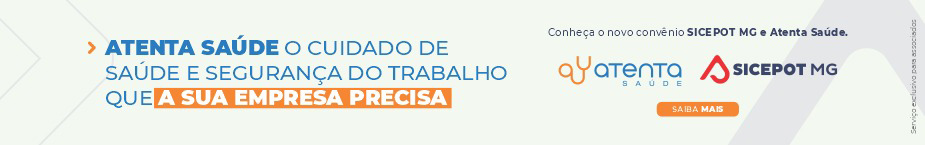 ÓRGÃO LICITANTE: DEPARTAMENTO DE EDIFICAÇÕES E ESTRADAS DE RODAGEM DE MINAS GERAIS - DERÓRGÃO LICITANTE: DEPARTAMENTO DE EDIFICAÇÕES E ESTRADAS DE RODAGEM DE MINAS GERAIS - DERRDC EDITAL Nº: 061/2022. PROCESSO SEI Nº: 2300.01.0108890/2022-70.RDC EDITAL Nº: 061/2022. PROCESSO SEI Nº: 2300.01.0108890/2022-70.RDC EDITAL Nº: 061/2022. PROCESSO SEI Nº: 2300.01.0108890/2022-70.Endereço: Av. dos Andradas, 1.120, sala 1009, Belo Horizonte/MG.Informações: Telefone: 3235-1272 - site www.der.mg.gov.br - E-mail: asl@deer.mg.gov.br Endereço: Av. dos Andradas, 1.120, sala 1009, Belo Horizonte/MG.Informações: Telefone: 3235-1272 - site www.der.mg.gov.br - E-mail: asl@deer.mg.gov.br Endereço: Av. dos Andradas, 1.120, sala 1009, Belo Horizonte/MG.Informações: Telefone: 3235-1272 - site www.der.mg.gov.br - E-mail: asl@deer.mg.gov.br Endereço: Av. dos Andradas, 1.120, sala 1009, Belo Horizonte/MG.Informações: Telefone: 3235-1272 - site www.der.mg.gov.br - E-mail: asl@deer.mg.gov.br Endereço: Av. dos Andradas, 1.120, sala 1009, Belo Horizonte/MG.Informações: Telefone: 3235-1272 - site www.der.mg.gov.br - E-mail: asl@deer.mg.gov.br OBJETO: RDC – REGIME DIFERENCIADO DE CONTRATAÇÕES, tendo como objeto o Melhoramento e pavimentação do trecho Entrº MGC-262 (Sabará) Entrº MG-030 (Nova Lima), extensão de 12,600 km, na Rodovia MG-437. Incluída no PPAG, conforme relação dos trechos constantes no item 1 do Termo de Referência, de acordo com edital e composições de custos unitários constantes do quadro de quantidades, que estarão disponíveis no endereço acima citado e no site www.der.mg.gov.br. OBJETO: RDC – REGIME DIFERENCIADO DE CONTRATAÇÕES, tendo como objeto o Melhoramento e pavimentação do trecho Entrº MGC-262 (Sabará) Entrº MG-030 (Nova Lima), extensão de 12,600 km, na Rodovia MG-437. Incluída no PPAG, conforme relação dos trechos constantes no item 1 do Termo de Referência, de acordo com edital e composições de custos unitários constantes do quadro de quantidades, que estarão disponíveis no endereço acima citado e no site www.der.mg.gov.br. OBJETO: RDC – REGIME DIFERENCIADO DE CONTRATAÇÕES, tendo como objeto o Melhoramento e pavimentação do trecho Entrº MGC-262 (Sabará) Entrº MG-030 (Nova Lima), extensão de 12,600 km, na Rodovia MG-437. Incluída no PPAG, conforme relação dos trechos constantes no item 1 do Termo de Referência, de acordo com edital e composições de custos unitários constantes do quadro de quantidades, que estarão disponíveis no endereço acima citado e no site www.der.mg.gov.br. DATAS: Data Abertura: 11/07/2022 às 09:00Entrega: 12/07/2022 até às 17:00Prazo de execução: 540 (quinhentos e quarenta) diasDATAS: Data Abertura: 11/07/2022 às 09:00Entrega: 12/07/2022 até às 17:00Prazo de execução: 540 (quinhentos e quarenta) diasVALORESVALORESVALORESVALORESVALORESValor Estimado da ObraCapital Social Igual ou SuperiorCapital Social Igual ou SuperiorGarantia de PropostaValor do EditalR$ 26.590.192,59R$ -R$ -R$ 265.900,00R$ -CAPACIDADE TÉCNICA: ATESTADO DE CAPACIDADE TÉCNICA de Responsável Técnico da empresa, fornecido por pessoa jurídica de direito público ou privado, devidamente certificado pelo Conselho Regional de Engenharia e Agronomia   CREA, acompanhado da respectiva Certidão de Acervo Técnico (CAT), comprovando ter executado serviços de terraplenagem, drenagem e pavimentaçãoCAPACIDADE TÉCNICA: ATESTADO DE CAPACIDADE TÉCNICA de Responsável Técnico da empresa, fornecido por pessoa jurídica de direito público ou privado, devidamente certificado pelo Conselho Regional de Engenharia e Agronomia   CREA, acompanhado da respectiva Certidão de Acervo Técnico (CAT), comprovando ter executado serviços de terraplenagem, drenagem e pavimentaçãoCAPACIDADE TÉCNICA: ATESTADO DE CAPACIDADE TÉCNICA de Responsável Técnico da empresa, fornecido por pessoa jurídica de direito público ou privado, devidamente certificado pelo Conselho Regional de Engenharia e Agronomia   CREA, acompanhado da respectiva Certidão de Acervo Técnico (CAT), comprovando ter executado serviços de terraplenagem, drenagem e pavimentaçãoCAPACIDADE TÉCNICA: ATESTADO DE CAPACIDADE TÉCNICA de Responsável Técnico da empresa, fornecido por pessoa jurídica de direito público ou privado, devidamente certificado pelo Conselho Regional de Engenharia e Agronomia   CREA, acompanhado da respectiva Certidão de Acervo Técnico (CAT), comprovando ter executado serviços de terraplenagem, drenagem e pavimentaçãoCAPACIDADE TÉCNICA: ATESTADO DE CAPACIDADE TÉCNICA de Responsável Técnico da empresa, fornecido por pessoa jurídica de direito público ou privado, devidamente certificado pelo Conselho Regional de Engenharia e Agronomia   CREA, acompanhado da respectiva Certidão de Acervo Técnico (CAT), comprovando ter executado serviços de terraplenagem, drenagem e pavimentaçãoCAPACIDADE OPERACIONAL:  COMPROVAÇÃO DE APTIDÃO DE DESEMPENHO TÉCNICO DA LICITANTE, através de atestado (s) ou certidão (ões), fornecidos por pessoa de direito público ou privado, comprovando ter executado serviços de terraplenagem, drenagem e pavimentação, nos serviços a seguir discriminados, nas quantidades mínimas, referentes a parcela de maior relevância técnica ou econômica conforme projeto executivo e orçamento.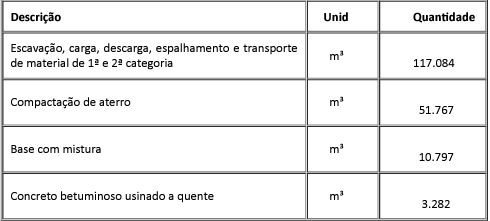 CAPACIDADE OPERACIONAL:  COMPROVAÇÃO DE APTIDÃO DE DESEMPENHO TÉCNICO DA LICITANTE, através de atestado (s) ou certidão (ões), fornecidos por pessoa de direito público ou privado, comprovando ter executado serviços de terraplenagem, drenagem e pavimentação, nos serviços a seguir discriminados, nas quantidades mínimas, referentes a parcela de maior relevância técnica ou econômica conforme projeto executivo e orçamento.CAPACIDADE OPERACIONAL:  COMPROVAÇÃO DE APTIDÃO DE DESEMPENHO TÉCNICO DA LICITANTE, através de atestado (s) ou certidão (ões), fornecidos por pessoa de direito público ou privado, comprovando ter executado serviços de terraplenagem, drenagem e pavimentação, nos serviços a seguir discriminados, nas quantidades mínimas, referentes a parcela de maior relevância técnica ou econômica conforme projeto executivo e orçamento.CAPACIDADE OPERACIONAL:  COMPROVAÇÃO DE APTIDÃO DE DESEMPENHO TÉCNICO DA LICITANTE, através de atestado (s) ou certidão (ões), fornecidos por pessoa de direito público ou privado, comprovando ter executado serviços de terraplenagem, drenagem e pavimentação, nos serviços a seguir discriminados, nas quantidades mínimas, referentes a parcela de maior relevância técnica ou econômica conforme projeto executivo e orçamento.CAPACIDADE OPERACIONAL:  COMPROVAÇÃO DE APTIDÃO DE DESEMPENHO TÉCNICO DA LICITANTE, através de atestado (s) ou certidão (ões), fornecidos por pessoa de direito público ou privado, comprovando ter executado serviços de terraplenagem, drenagem e pavimentação, nos serviços a seguir discriminados, nas quantidades mínimas, referentes a parcela de maior relevância técnica ou econômica conforme projeto executivo e orçamento.ÍNDICES ECONÔMICOS: conforme edital. ÍNDICES ECONÔMICOS: conforme edital. ÍNDICES ECONÔMICOS: conforme edital. ÍNDICES ECONÔMICOS: conforme edital. ÍNDICES ECONÔMICOS: conforme edital. OBSERVAÇÕES: A entrega dos envelopes previstos no subitem 1.1 do Edital, deverão ocorrer até o horário previsto para o início da sessão à CPL – Comissão Permanente de Licitação. A visita técnica ocorrerá nos dias 30/06/2022 e 01/07/2022, mediante agendamento. Informações complementares poderão ser obtidas pelo telefone 3235- 1272 ou pelo site acima mencionado. ATESTADO DE VISITA - ANEXO V -  a ser fornecido pelo Engenheiro responsável da 1ª URG, Av. Tereza Cristina, 3.826, na cidade de Belo Horizonte/MG, CEP: 30535-650. Telefone: (31) 3379-1100.http://www.der.mg.gov.br/transparencia/licitacoes/regime-diferenciado-de-contratacao-2022/2037-licitacoes/regime-diferenciado-2022/2890-edital-061-2022 OBSERVAÇÕES: A entrega dos envelopes previstos no subitem 1.1 do Edital, deverão ocorrer até o horário previsto para o início da sessão à CPL – Comissão Permanente de Licitação. A visita técnica ocorrerá nos dias 30/06/2022 e 01/07/2022, mediante agendamento. Informações complementares poderão ser obtidas pelo telefone 3235- 1272 ou pelo site acima mencionado. ATESTADO DE VISITA - ANEXO V -  a ser fornecido pelo Engenheiro responsável da 1ª URG, Av. Tereza Cristina, 3.826, na cidade de Belo Horizonte/MG, CEP: 30535-650. Telefone: (31) 3379-1100.http://www.der.mg.gov.br/transparencia/licitacoes/regime-diferenciado-de-contratacao-2022/2037-licitacoes/regime-diferenciado-2022/2890-edital-061-2022 OBSERVAÇÕES: A entrega dos envelopes previstos no subitem 1.1 do Edital, deverão ocorrer até o horário previsto para o início da sessão à CPL – Comissão Permanente de Licitação. A visita técnica ocorrerá nos dias 30/06/2022 e 01/07/2022, mediante agendamento. Informações complementares poderão ser obtidas pelo telefone 3235- 1272 ou pelo site acima mencionado. ATESTADO DE VISITA - ANEXO V -  a ser fornecido pelo Engenheiro responsável da 1ª URG, Av. Tereza Cristina, 3.826, na cidade de Belo Horizonte/MG, CEP: 30535-650. Telefone: (31) 3379-1100.http://www.der.mg.gov.br/transparencia/licitacoes/regime-diferenciado-de-contratacao-2022/2037-licitacoes/regime-diferenciado-2022/2890-edital-061-2022 OBSERVAÇÕES: A entrega dos envelopes previstos no subitem 1.1 do Edital, deverão ocorrer até o horário previsto para o início da sessão à CPL – Comissão Permanente de Licitação. A visita técnica ocorrerá nos dias 30/06/2022 e 01/07/2022, mediante agendamento. Informações complementares poderão ser obtidas pelo telefone 3235- 1272 ou pelo site acima mencionado. ATESTADO DE VISITA - ANEXO V -  a ser fornecido pelo Engenheiro responsável da 1ª URG, Av. Tereza Cristina, 3.826, na cidade de Belo Horizonte/MG, CEP: 30535-650. Telefone: (31) 3379-1100.http://www.der.mg.gov.br/transparencia/licitacoes/regime-diferenciado-de-contratacao-2022/2037-licitacoes/regime-diferenciado-2022/2890-edital-061-2022 OBSERVAÇÕES: A entrega dos envelopes previstos no subitem 1.1 do Edital, deverão ocorrer até o horário previsto para o início da sessão à CPL – Comissão Permanente de Licitação. A visita técnica ocorrerá nos dias 30/06/2022 e 01/07/2022, mediante agendamento. Informações complementares poderão ser obtidas pelo telefone 3235- 1272 ou pelo site acima mencionado. ATESTADO DE VISITA - ANEXO V -  a ser fornecido pelo Engenheiro responsável da 1ª URG, Av. Tereza Cristina, 3.826, na cidade de Belo Horizonte/MG, CEP: 30535-650. Telefone: (31) 3379-1100.http://www.der.mg.gov.br/transparencia/licitacoes/regime-diferenciado-de-contratacao-2022/2037-licitacoes/regime-diferenciado-2022/2890-edital-061-2022 